Prokaryotic cellA cell that does not have a nucleus; bacteria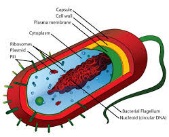 Eukaryotic CellA cell that has a nucleus and organelles; plant and animal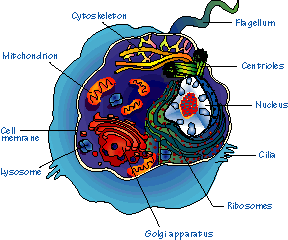 NucleusCytoplasmCell MembraneRibosomesMitochondriaChloroplastEndoplasmic Reticulum (ER)Golgi apparatusLysosomeVacuoleCell WallCiliaFlagella